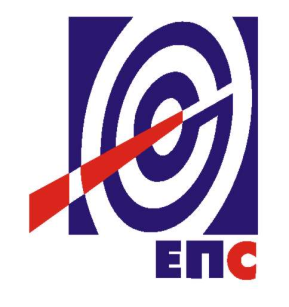 НАРУЧИЛАЦЈАВНО ПРЕДУЗЕЋЕ „ЕЛЕКТРОПРИВРЕДА СРБИЈЕ“ БЕОГРАДУлица царице Милице  број 2БеоградПРВА ИЗМЕНАКОНКУРСНЕ ДОКУМЕНТАЦИЈЕЗА ЈАВНУ НАБАВКУ  ДОБАРА „НАБАВКА OPGW, ADSS И ДРУГИХ ОПТИЧКИХ КАБЛОВА  СА ПРИПАДАЈУЋОМ ОПРЕМОМ: 1 ФАЗА“- У ОТВОРЕНОМ ПОСТУПКУ -ЈАВНА НАБАВКА  БРОЈ JN 1000/0183/2016(заведено у ЈП ЕПС број 12.01. 116193/4-17 од  24.03.2017. године)Београд, Mарт 2017. годинеНа основу члана 63. став 1. и члана 54. Закона о јавним набавкама („Сл. гласник РС”, бр. 124/12, 14/15 и 68/15), чл. 2. Правилника о обавезним елементима конкурсне документације у поступцима јавних набавки и начину доказивања испуњености услова („Сл. гласник РС” бр. 86/2015), Комисија је сачинила:ПРВУ ИЗМЕНУКОНКУРСНЕ  ДОКУМЕНТАЦИЈЕЗА ЈАВНУ НАБАВКУ   ДОБАРА  „НАБАВКА OPGW, ADSS И ДРУГИХ ОПТИЧКИХ КАБЛОВА  СА ПРИПАДАЈУЋОМ ОПРЕМОМ: 1 ФАЗА“- У ОТВОРЕНОМ ПОСТУПКУ –1.У одељку 3. ТЕХНИЧКА СПЕЦИФИКАЦИЈА после тачке 3. Техничку документацију која може бити и на CD-u или USB меморији,  додаје се тачка 4 која гласи :  4. Овлашћење, на меморандуму произвођача, из којег се недвосмислено може закључити да је произвођач овластио понуђача да нуди ''OPGW'' кабл специфициран тендером ЈН/1000/0813/20162.У одељку 6. тачка 6.3 Обавезна садржина понуде после задње тачке 15 Овлашћење за потписника (ако не потписује заступник),  додаје се текст који гласи: овлашћење, на меморандуму произвођача, из којег се недвосмислено може закључити да је произвођач овластио понуђача да нуди ''OPGW'' кабл специфициран тендером ЈН/1000/0813/20163.У одељку 7. конкурсне документације мења се образац 5. – Списак испоручених добара – стручне референце и образац 5.1.  п о т в р д аУ прилогу овог акта налазе се обрасци  5. – Списак испоручених добара – стручне референце и образац 5.1.  п о т в р д а4.Ова измена и допуна конкурсне документације се објављује на Порталу јавних набавки и интернет страници Наручиоца.                                                                                       Комисија за јавну набавку број 1000/0183/2016	                                                                                              _____________________Доставити:- АрхивиОБРАЗАЦ 5.СПИСАК ИСПОРУЧЕНИХ ДОБАРА – СТРУЧНЕ РЕФЕРЕНЦЕ„Набавка OPGW, ADSS и других оптичких каблова са припадајућом опремом: 1 фаза "Уговори којим се доказује неопходан услов за учешће: пословни капацитетНеопходан услов за учешће су уговор или уговори којима је реализована једна или више испорука пасивних оптичких компоненти и материјала у вредности од најмање 25.000.000 динара без ПДВ-а, у периоду од претходних пет година до дана за подношење понуда. Код вишегодишњих уговора приказати и испоруке започете раније, а реализоване у наведеном периоду. По потреби табела се може проширити одговарајућим бројем редова.У периоду ____________ до ___________. Према уговору број ___________________________реализовали смо следеће испоруке опреме :ПРИЛОГ: Попуњен један или више образаца 5.1 Референца који садржи потврду или потврде о реализованој испоруци издата од стране наручилаца/крајњег купца, са наведеним именом и адресом. Потврда мора да садржи име и адресу наручилаца/крајњег купца, вредност уговора, период у коме је реализована испорука, назив и опис испоручене опреме и контакт особу. Напомена 1: Наручилац задржава право да провери референце.Напомена 2: Ако вредност уговора није у динарима, за прерачунавање у динаре се користи средњи курс Народне Банке Србије на дан закључења уговорОБРАЗАЦ 5.1.П О Т В Р Д АПонуђач __________________________________________________________је за нас извршио испоруку добара –   ___________________________________ које су обухватале__________________________________________________________ испоруку следећих оптичких компоненти и материјала:______________________________________________________(прецизирати назив, опис испоручених добара)у периоду од ________ године до _________ године, на основу уговора број ___________________________________закљученог _____________ годинеУкупна вредност испоручених добара је износила _______________________ без ПДВ.Наведена испорука је извршена у уговореном обиму року и квалитету без икаквих примедби и рекламација.Референца се издаје на захтев ___________________________________________ ради учешћа у отвореном поступку јавне набавке добара „Набавка OPGW, ADSS и других оптичких каблова са припадајућом опремом: 1 фаза“, Jaвнa нaбaвкa бр. JН 1000/0183/2016, за коју је позив објављен на Порталу јавних набавки дана __.__.2017. године, и у друге сврхе се не може користити.Место: _________________Датум: _________________Да су подаци тачни, својим потписом и печатом потврђује,Овлашћено лице Наручиоца       _____________________                                                                                                         (потпис и печат)Р.бр.Назив и седиште наручиоца / крајњег купцаДатум закључења уговораПериод реализацијеод - доНазив и опис испоручене опреме пасивних оптичких компоненти и материјалаВредност испоручене опреме12345Назив НаручиоцаСедиште, улица и бројТелефон, факс, е mailМатични бројПИБОвлашћено лице и функција код Наручиоца